Västerbottens Skidförbund2019-12-16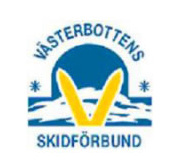 STYRELSEMÖTE - Protokoll
----------------------------------------------------------------------------------------------Tid: 2019-12-16 kl 21.00. Tfnmöte: 08-55 77 55 77 Kod 1767Kallade: Torbjörn Lundkvist, Erik Lindström, Mattias Hägglund, Patrick Winka§1	Mötet öppnasOrdförande förklarade mötet öppnat§2	Fastställande av föredragningslista	Föredragningslistan fastställdes§3	Bidrag till kurser/utbildningJust nu har Lycksele Alpina och Fjällvinden återkommit och avrapporterat vilka kurser som genomförts.Beslut: ordförande och kassör får avgöra hur bidragen fördelas§4	Brev till alla klubbar och föreningar mad anledning av möte kommittéer och klubbar 27 novOrdförandes julbrev (separat utskick) har bra utseende och innehåll. Ordförande skickar ut till klubbarna.§5	Utdelning av stipendium till F/S ungdomLämplig den 18/1 i samband med tävling i Bräntberget.§6	Övriga frågorInga övriga frågor.§7	Nästa möteOrdförande skickar ut förslag på datum för ett möte i Januari.§8	Mötet avslutasOrdförande avslutade mötet.	Erik Lindström	Sekreterare			Justeras	Torbjörn Lundkvist					Torbjörn Lundkvist	